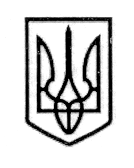 У К Р А Ї Н А СТОРОЖИНЕЦЬКА МІСЬКА РАДА СТОРОЖИНЕЦЬКОГО РАЙОНУЧЕРНІВЕЦЬКОЇ ОБЛАСТІВИКОНАВЧИЙ КОМІТЕТР І Ш Е Н Н Я  15 січня 2020 року                                                                                         № Про організацію харчування дітей з інвалідністюу закладах загальної середньої освітиВідповідно до законів України «Про освіту», «Про загальну середню освіту», заслухавши інформацію начальника відділу освіти, молоді та спорту Сторожинецької міської ради Стрілецького Я.Г. «Про організацію харчування дітей з інвалідністю у закладах загальної середньої освіти», виконавчий комітет вирішив:Забезпечити безкоштовним харчуванням дітей з інвалідністю      1-11 класів (крім дітей з інвалідністю, які навчаються за індивідуальною формою на дому) у закладах загальної середньої освіти протягом 2020 року.Керівникам закладів загальної середньої освіти при збільшенні кількості дітей, які відносяться до вищевказаних категорій, забезпечувати їх безкоштовним харчуванням при наявності підтверджуючих документів.Контроль за виконанням рішення покласти на першого заступника міського голови Брижака П.М. та постійну комісію з питань освіти, фізичного виховання та культури (Чернявська Т.К.).Сторожинецький міський голова                            Микола КАРЛІЙЧУКПідготував:Я.Г.СтрілецькийПогоджено:                  І.Г.МатейчукП.М.БрижакА.Г.ПобіжанА.В. СирбуМ.М.Баланюк